Name:									Period: BOND ENERGY/ENTHALPY WORKSHEETDue: Tuesday May 12th, 2020Use the following table to answer the questions. All the value are in kJ/mol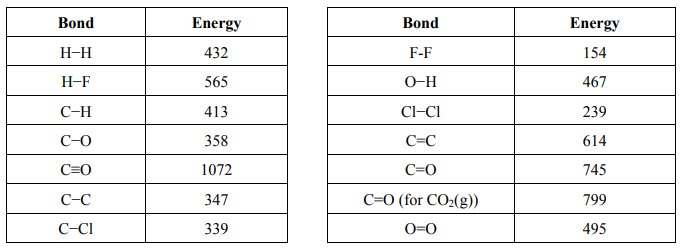 PART 1: calculate the enthalpy change of ΔHrxn of the following reactions using the bond energies above. 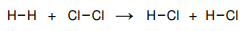 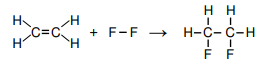 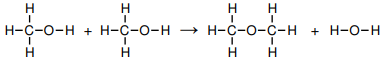 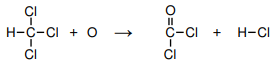 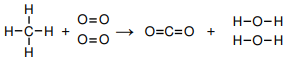 PART 2: Draw the Lewis structure for each reactants and products. Estimate the enthalpy change for the reaction using bond energiesH2 + CO2 → H2O + CO2H2O2 → 2H2O + O2N2 + 3H2 → 2NH3H2 + C2H4 → C2H62C2H6 + 7O2 → 4CO2 + 6H2OHCN + 2H2 → CH3NH2